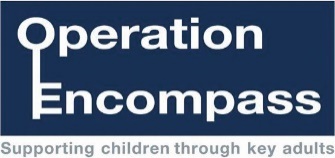 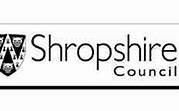  Op Encompass                                    Record of referralToday’s dateSETTING:Child’s name and DOB:Date of incident:Police reference number ***This alert is to make you aware that above named pupil(s) may have been present or witness to a recent Domestic Abuse Incident. ***Please do NOT directly question the child or instigate discussion with the family unless they do so.  ***This alert is to make you aware that above named pupil(s) may have been present or witness to a recent Domestic Abuse Incident. ***Please do NOT directly question the child or instigate discussion with the family unless they do so. Information completed by:  Fiona Purslow (Safeguarding Officer) Information completed by:  Fiona Purslow (Safeguarding Officer) Additional information:Q. What is the setting meant to do with this knowledge?By knowing that the child has had this experience, the setting is in a better position to be supportive and understanding of the child’s needs and possible behaviours. This knowledge will inform the setting’s response to any presenting behaviour.  There is no expectation to reply to this OE alert UNLESS you have relevant information to share within the daily Domestic Abuse Triage. If this is the case, please email using the * section below to compass.referrals@shropshire.gov.uk with an email title of “FAO Domestic Abuse Triage” by 10.45am. Please DO NOT send this information to Fiona Purslow (Safeguarding Officer)For setting use   Setting actions and observations or * comments for DA Triage. Email to compass.referrals@shropshire.gov.ukCompleted by                                                                                                      Date: